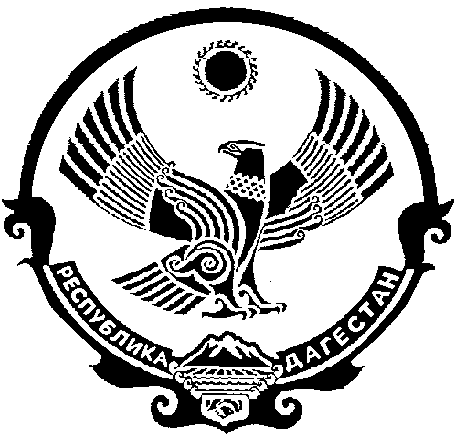 СОБРАНИЕ ДЕПУТАТОВМУНИЦИПАЛЬНОГООБРАЗОВАНИЯ  «БЕЖТИНСКИЙ УЧАСТОК»368410, Республика Дагестан,  с. Бежта«10» марта  2023г.                        с. Бежта                                                №1-4РЕШЕНИЕО внесении изменений в решение Собрания депутатов МО «Бежтинский участок» от 30.12.2022 г. №02 «Об утверждении Структуры и Реестра должностей муниципальной службы Администрации МО «Бежтинский участок»В соответствии с Постановлением 	Правительства Республики Дагестан № 295 от 27 июня 2014г. «Об утверждении Нормативных требований по формированию Структуры аппаратов органов местного самоуправления муниципальных образований РД и Методики расчетов нормативов формирования расходов на содержание» и ст. 24 п. 15 Устава МО «Бежтинский участок» (Компетенция представительного органа МО «Бежтинский участок»), рассмотрев представленные Администрацией МО «Бежтинский участок» Структуру и Реестр должностей муниципальной службы Собрание депутатов МО «Бежтинский участок» РЕШИЛО:Утвердить Структуру Администрации МО «Бежтинский участок», согласно приложения №1. Утвердить Реестр должностей муниципальной службы Администрации МО «Бежтинский участок», согласно приложению №2.Утвердить Перечень муниципальных должностей МО «Бежтинский участок», согласно приложению №3.Утвердить Реестр должностей муниципальной службы, введенных за счет средств бюджета Республики Дагестан, согласно приложению №4. Утвердить Структуру работников Администрации МО «Бежтинский участок», относящихся к категории немуниципальных служащих, согласно приложению №5.Утвердить Структуру аппарата представительного органа МО «Бежтинский участок» и контрольно-счетной палаты согласно приложению №6.Утвердить предельную численность младшего обслуживающего персонала Администрации МО «Бежтинский участок», согласно приложению №7.Утвердить сокращаемые группы отделов Администрации МО «Бежтинский участок», согласно приложению №8.Утвердить сокращаемые группы должностей Администрации МО «Бежтинский участок», согласно приложению № 9.Настоящее решение опубликовать в местной газете «Бежтинский вестник» и разместить на сайте администрации.Председатель Собрания депутатов  МО «Бежтинский участок»                                               Джабуев С.С.                                   